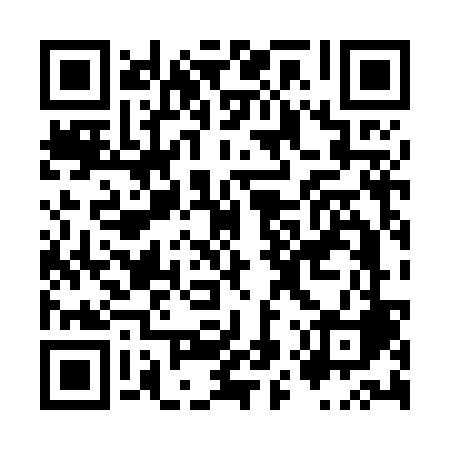 Ramadan times for Saavedra, ChileMon 11 Mar 2024 - Wed 10 Apr 2024High Latitude Method: NonePrayer Calculation Method: Muslim World LeagueAsar Calculation Method: ShafiPrayer times provided by https://www.salahtimes.comDateDayFajrSuhurSunriseDhuhrAsrIftarMaghribIsha11Mon6:186:187:482:035:368:188:189:4312Tue6:196:197:492:035:358:168:169:4113Wed6:206:207:502:035:348:158:159:4014Thu6:216:217:512:035:338:138:139:3815Fri6:226:227:522:025:328:128:129:3616Sat6:236:237:532:025:318:108:109:3417Sun6:256:257:542:025:308:098:099:3318Mon6:266:267:552:015:298:078:079:3119Tue6:276:277:562:015:288:068:069:2920Wed6:286:287:572:015:278:048:049:2821Thu6:296:297:582:015:258:028:029:2622Fri6:306:307:592:005:248:018:019:2423Sat6:316:318:002:005:237:597:599:2324Sun6:326:328:012:005:227:587:589:2125Mon6:336:338:021:595:217:567:569:2026Tue6:346:348:031:595:207:557:559:1827Wed6:356:358:041:595:197:537:539:1628Thu6:366:368:051:585:187:517:519:1529Fri6:376:378:061:585:177:507:509:1330Sat6:386:388:071:585:167:487:489:1231Sun6:396:398:081:585:157:477:479:101Mon6:406:408:091:575:137:457:459:082Tue6:416:418:101:575:127:447:449:073Wed6:426:428:101:575:117:427:429:054Thu6:436:438:111:565:107:417:419:045Fri6:446:448:121:565:097:397:399:026Sat6:456:458:131:565:087:387:389:017Sun5:465:467:1412:564:076:366:367:598Mon5:475:477:1512:554:066:356:357:589Tue5:485:487:1612:554:046:336:337:5610Wed5:495:497:1712:554:036:326:327:55